ΦΕΒΡΟΥΑΡΙΟΣΉρθε χιόνι, χιόνι αφράτο και μας έκανε άνω κάτω.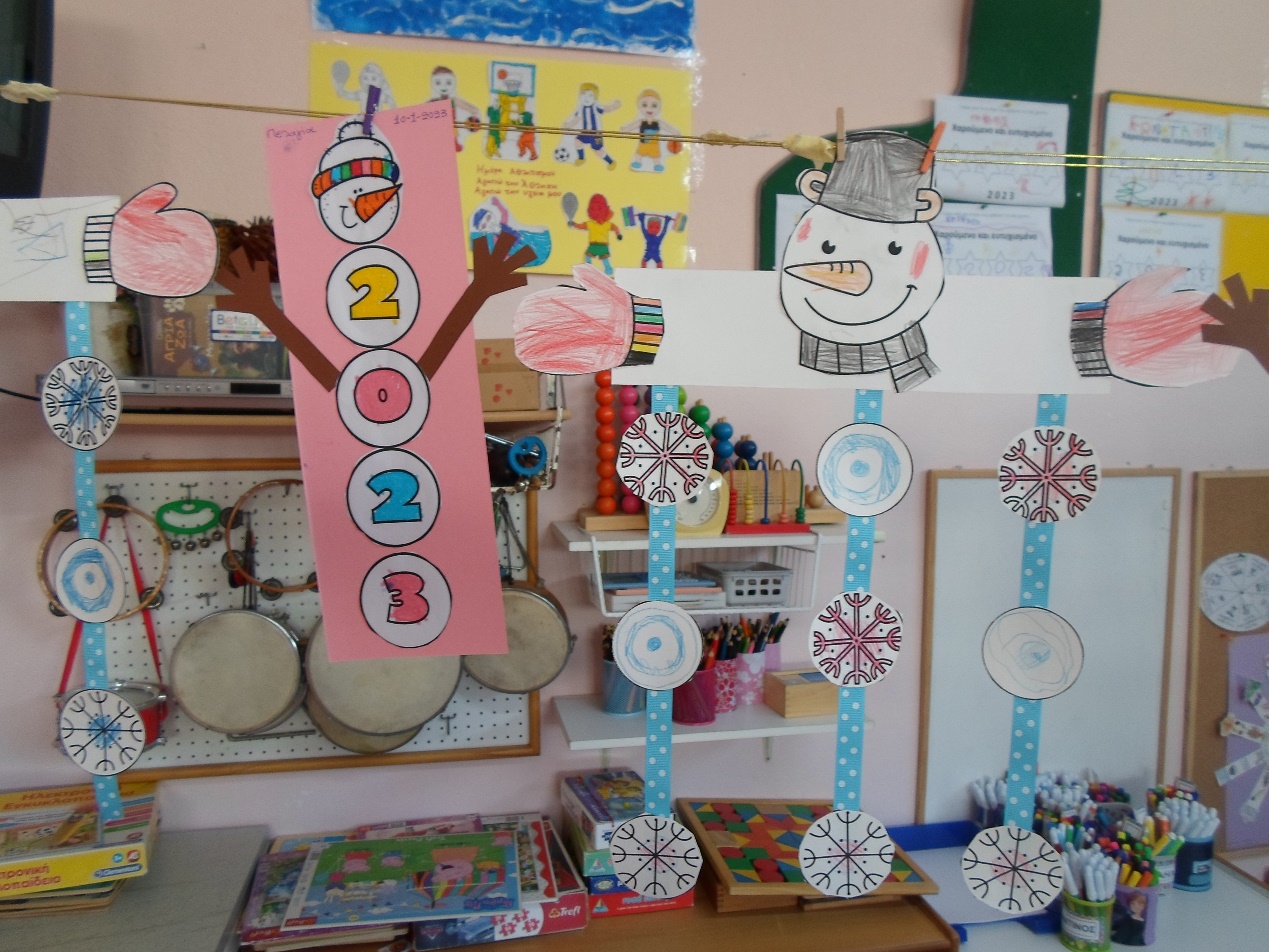 Να και οι χιονάνθρωποι!!!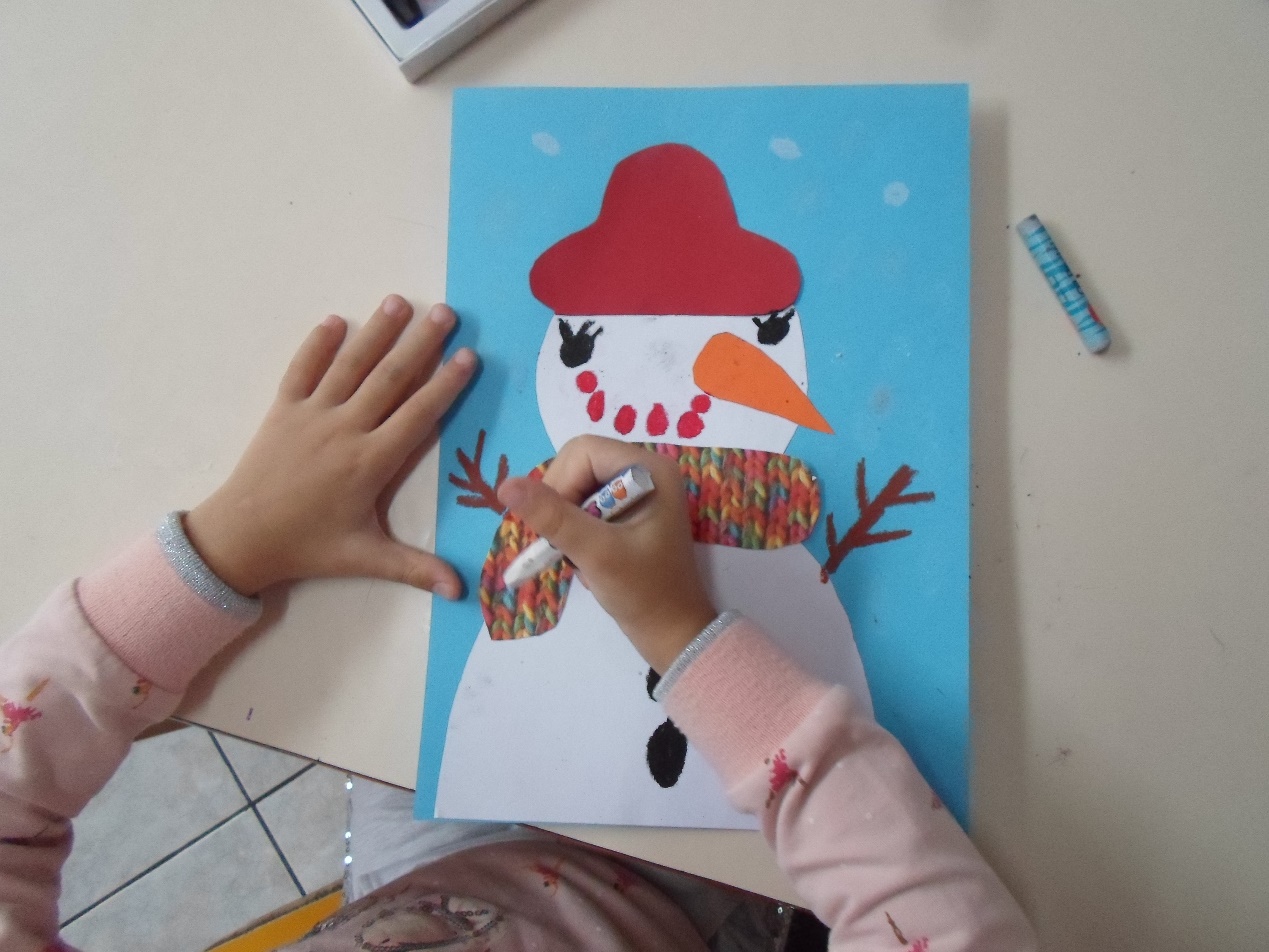 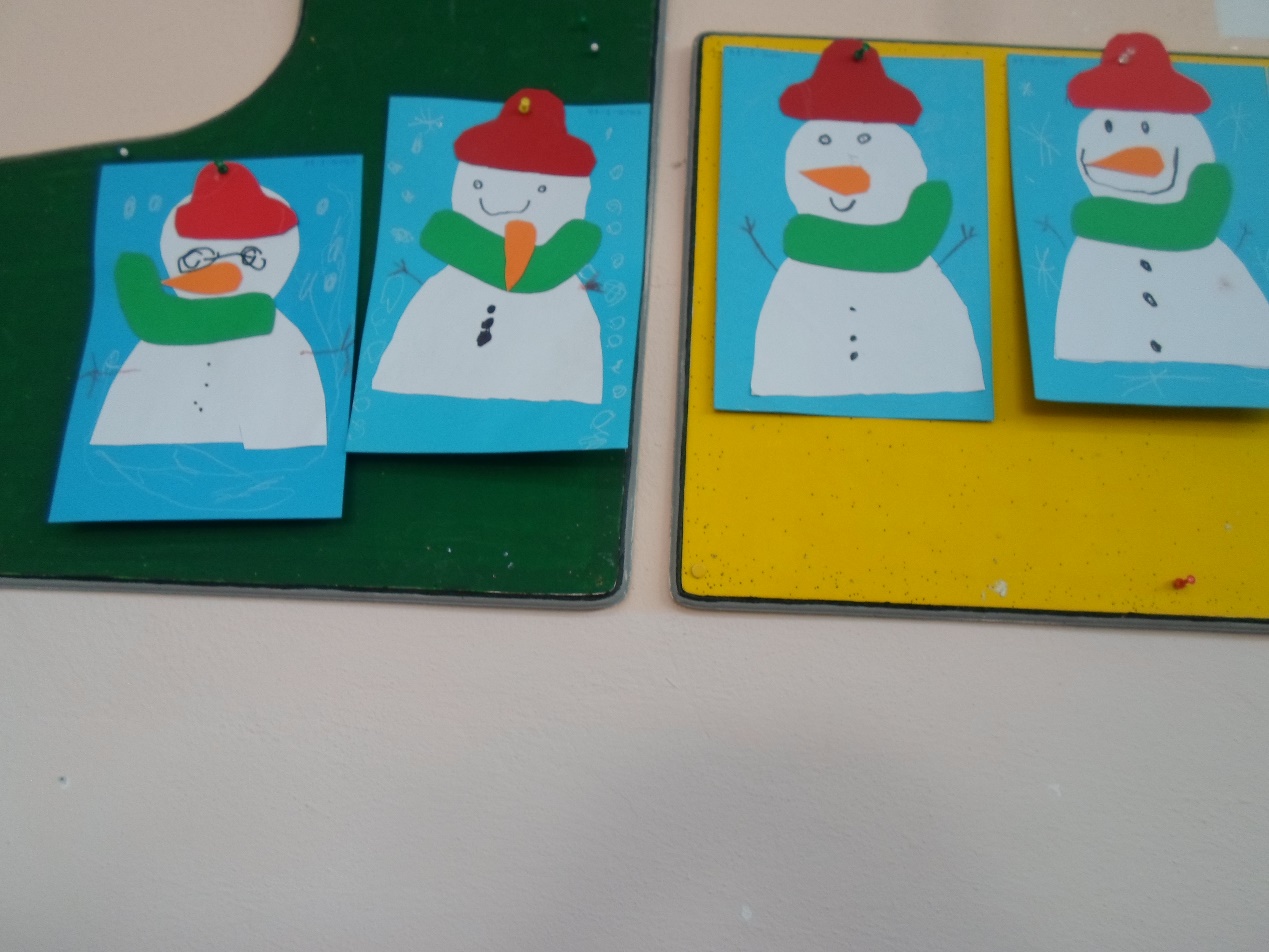 Ζωγραφίσαμε ό,τι μας άρεσε από το παραμύθι :«Ο Χιονάνθρωπος που δεν ήθελε να λιώσει».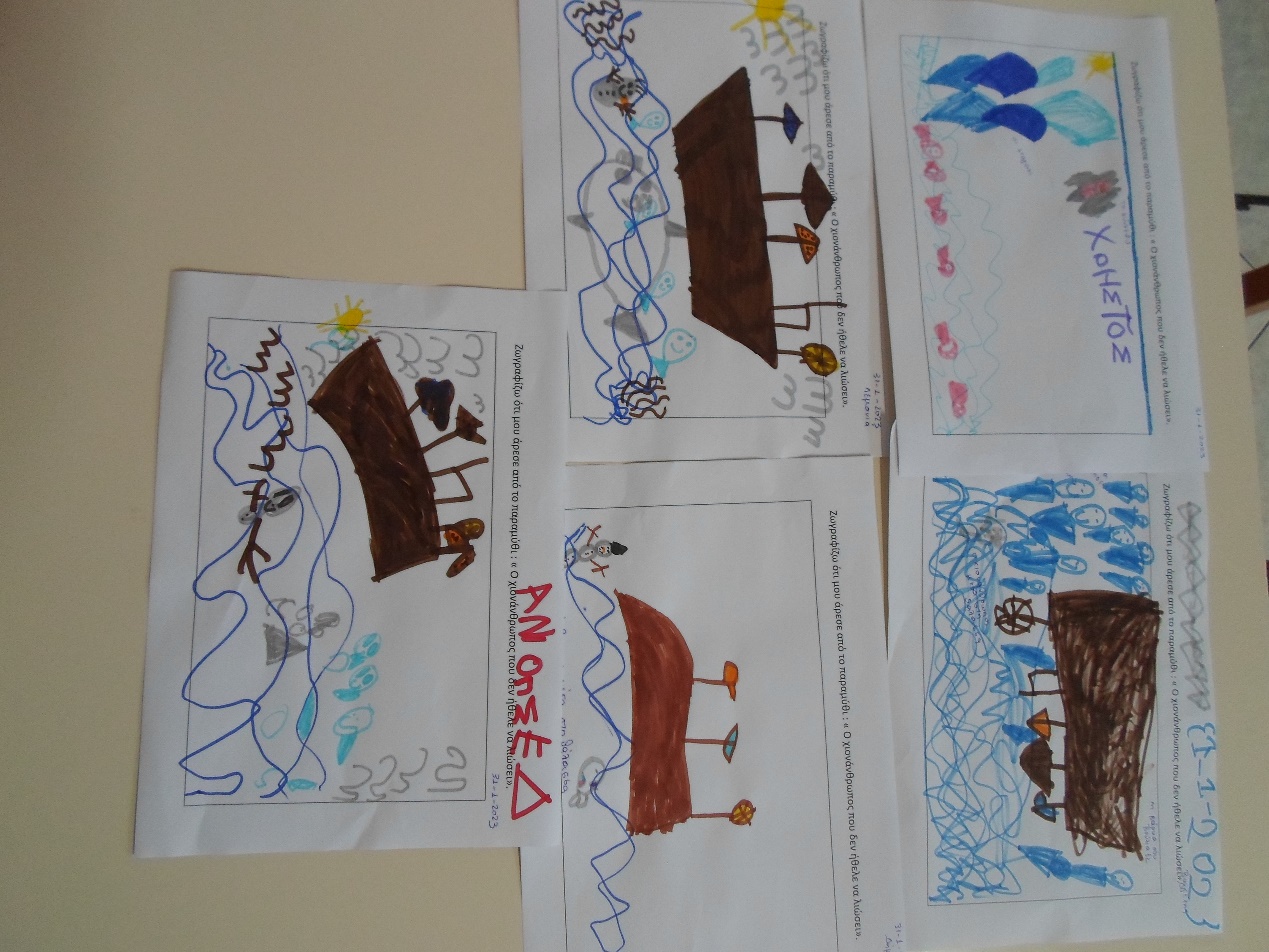 Επεξεργαστήκαμε το παραμύθι:«Η κυρά Καλή, η κυρά Κακή και οι δώδεκα μήνες»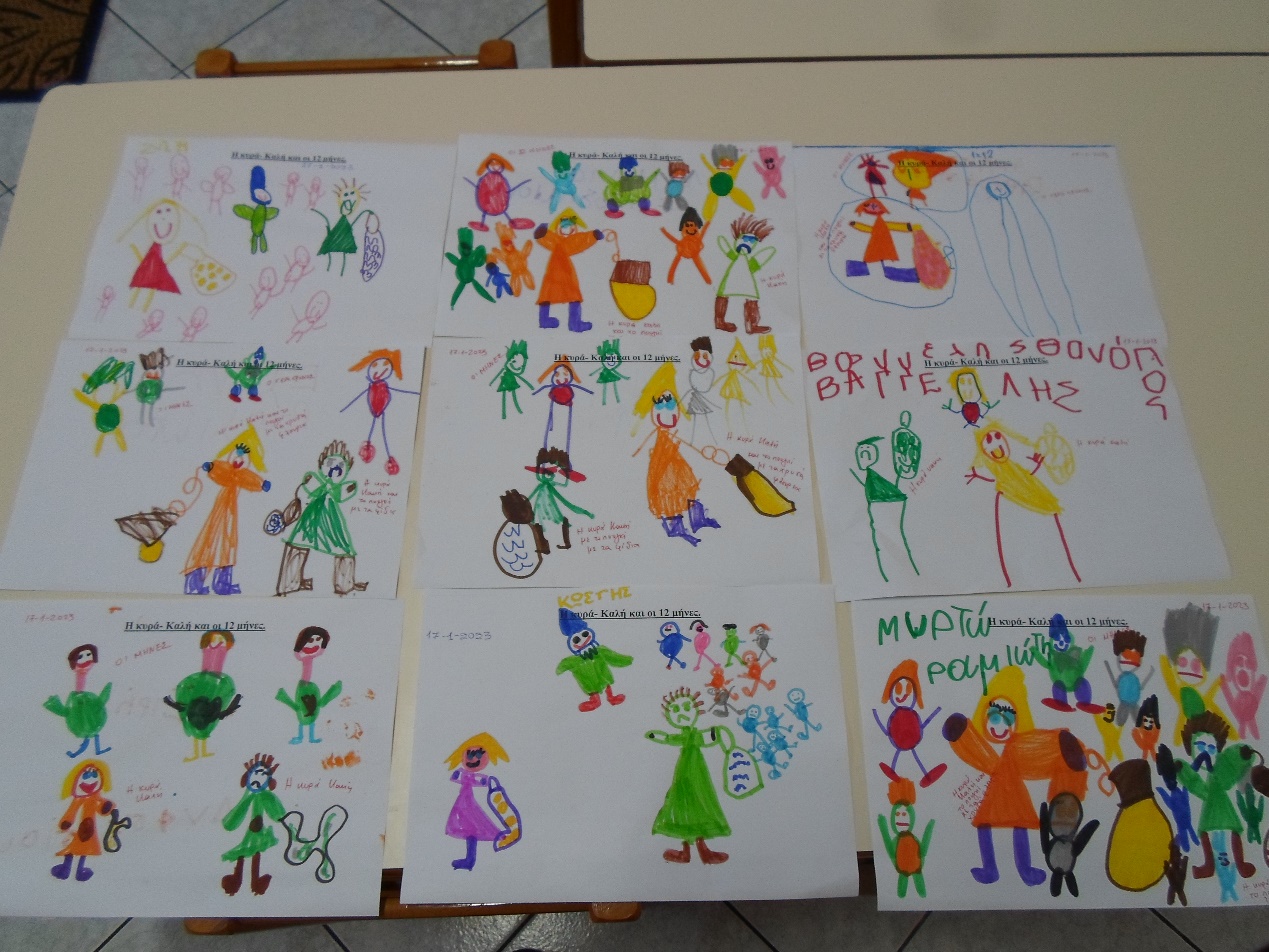          Τα ζώα που πέφτουν σε χειμέρια νάρκη.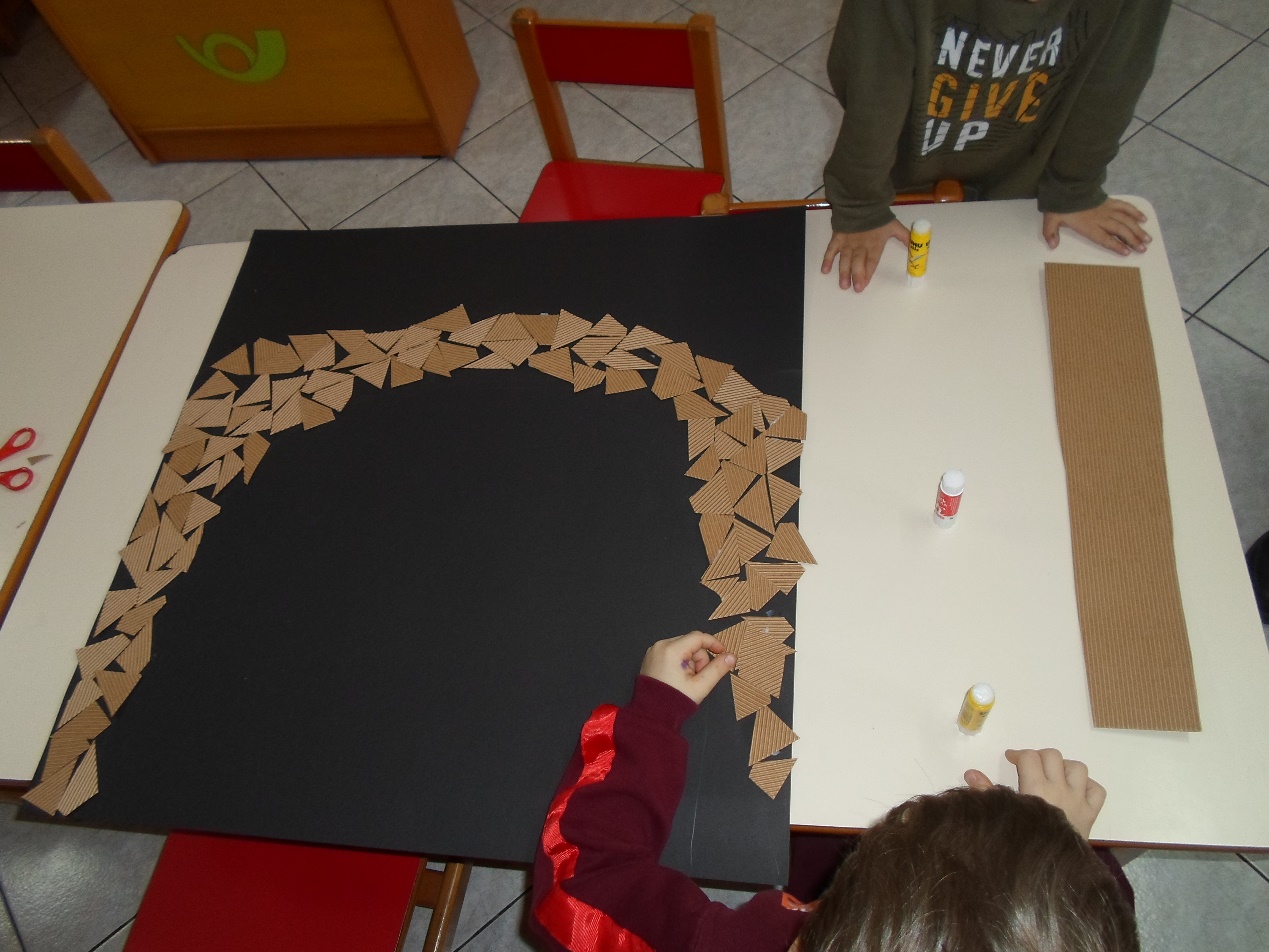 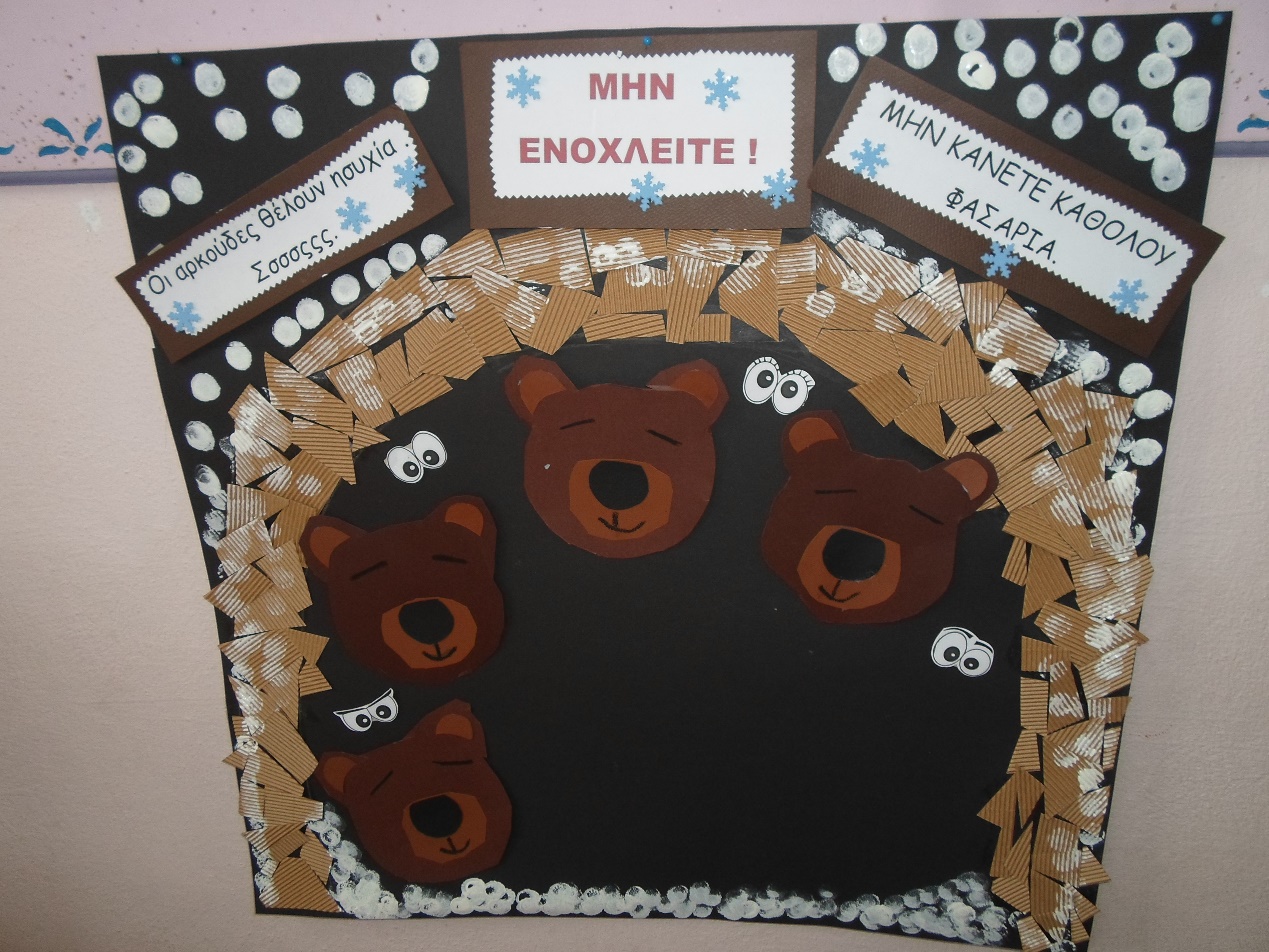 Κατασκευάσαμε σκιέρ……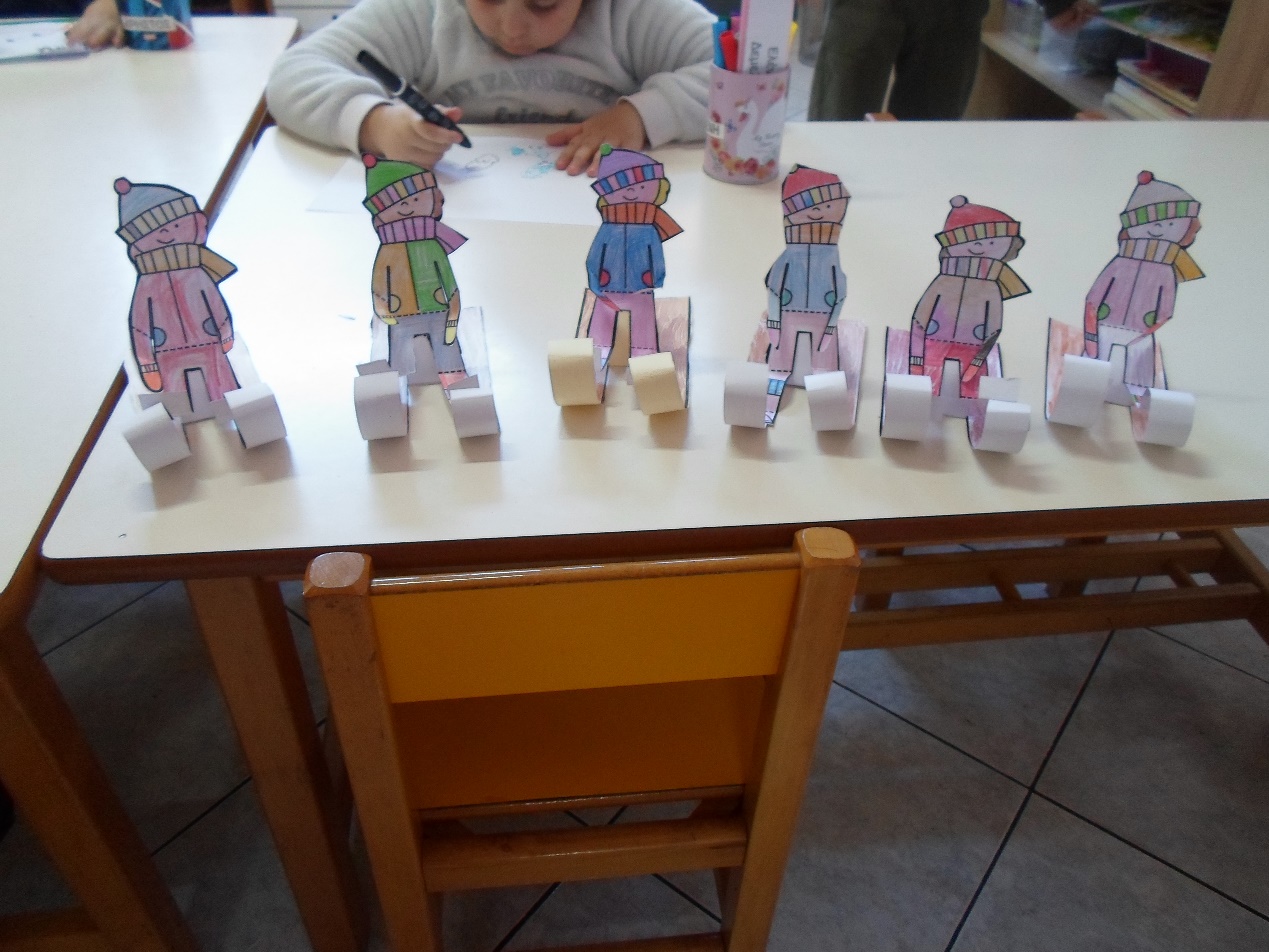 και παίξαμε μ΄ αυτούς……..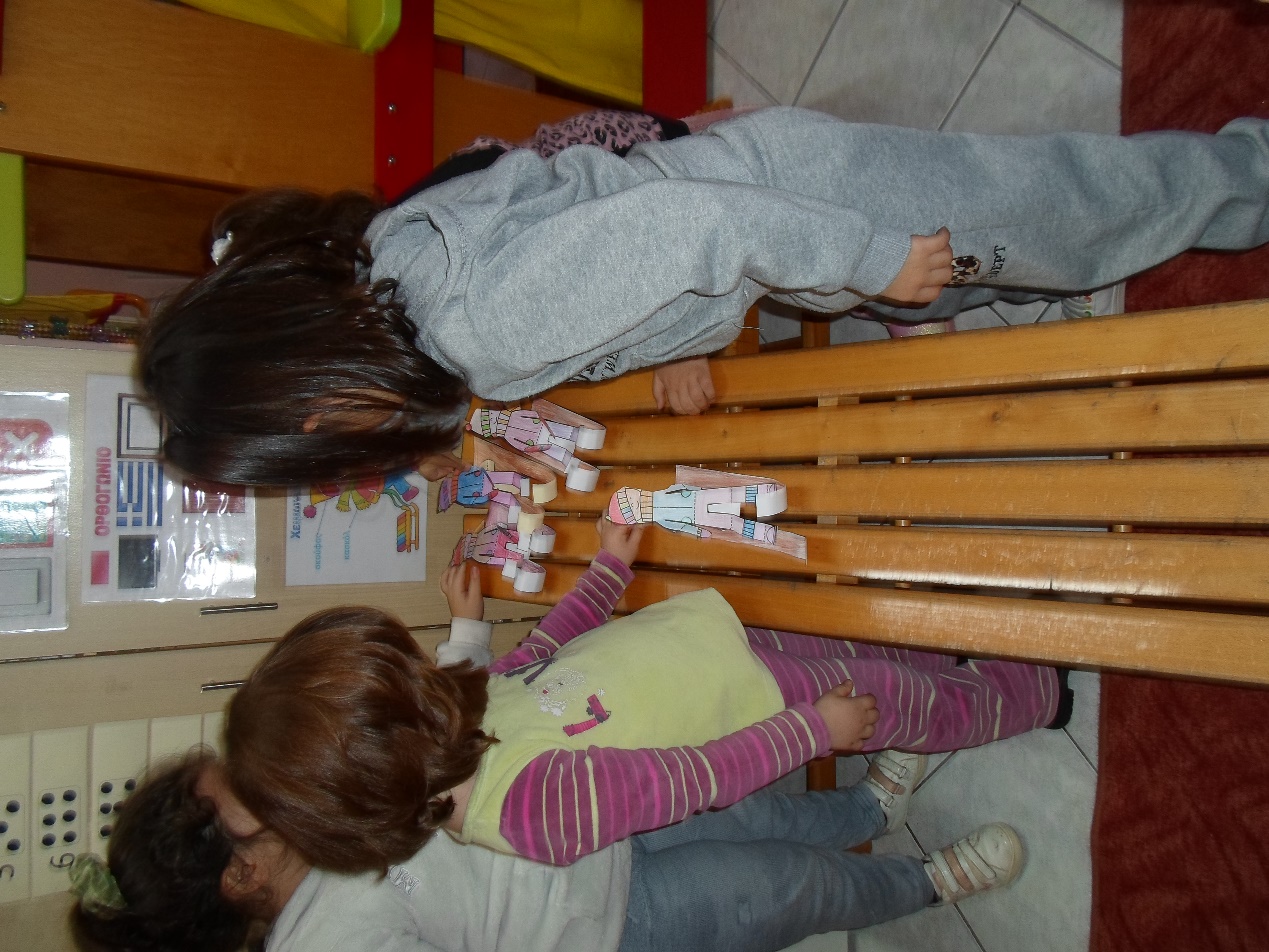                Ήθη και έθιμα της αποκριάς.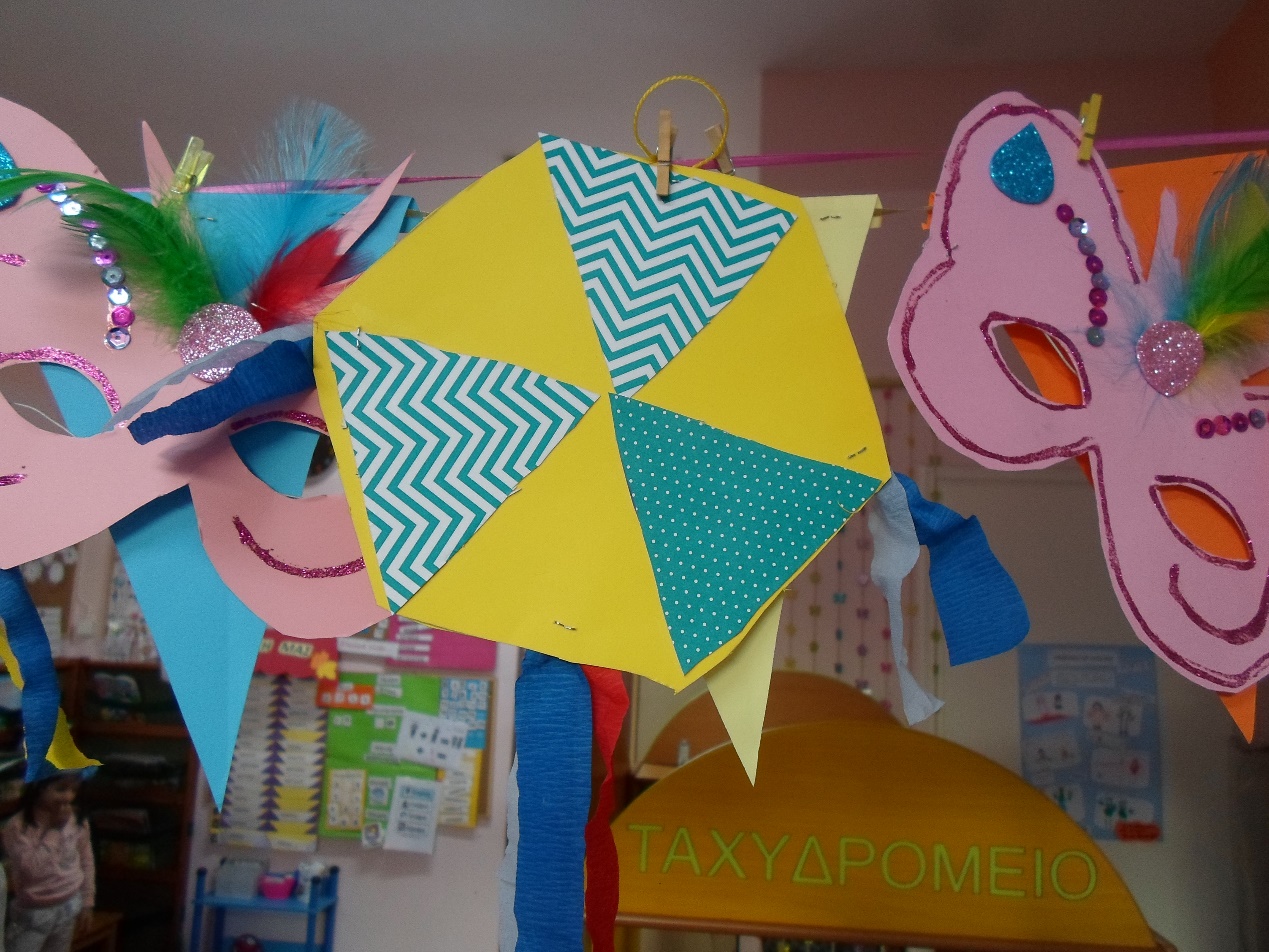 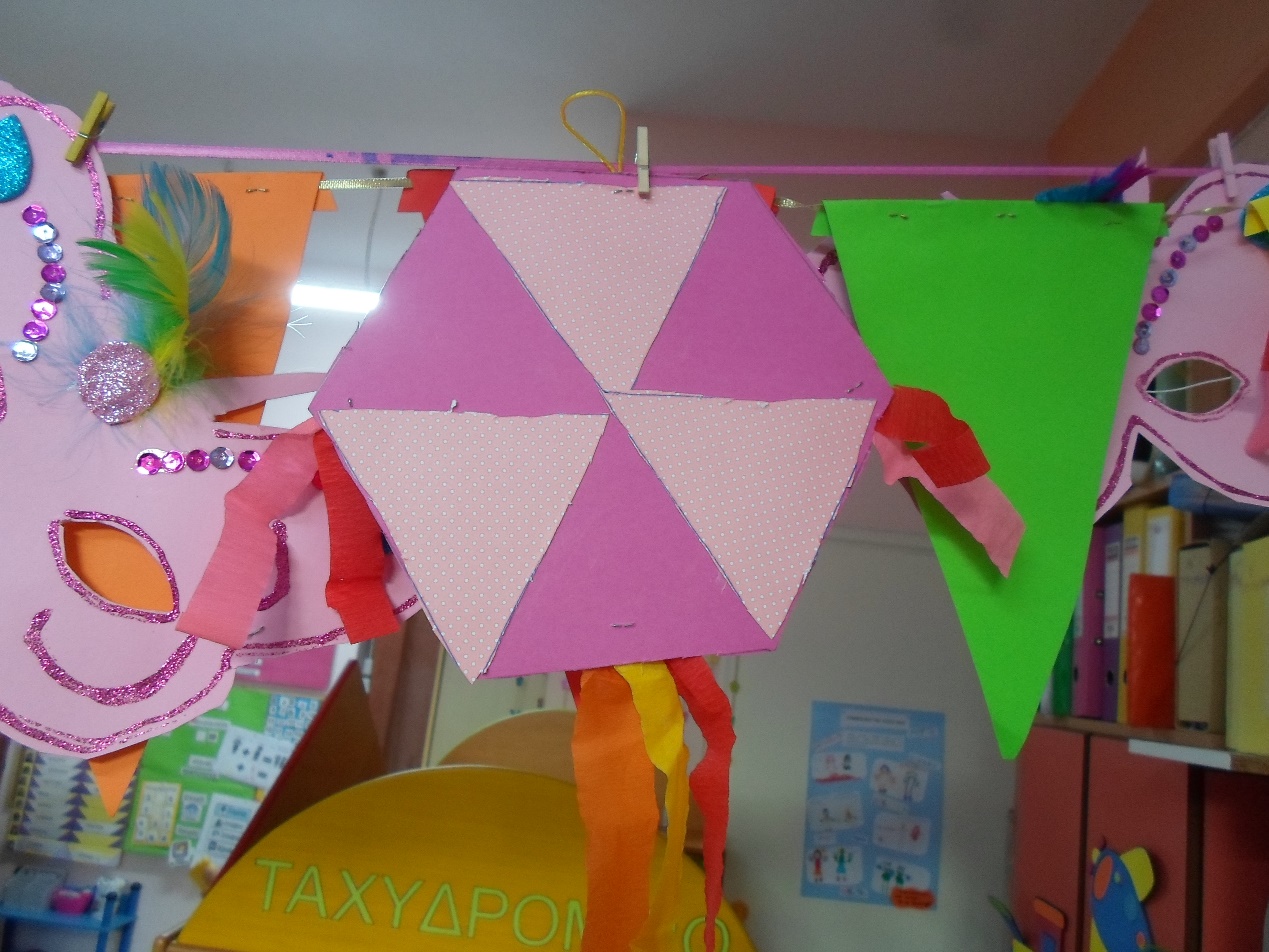 Μήπως κάποιος γνωρίζει ποιος ποντικός έφαγε το τυράκι;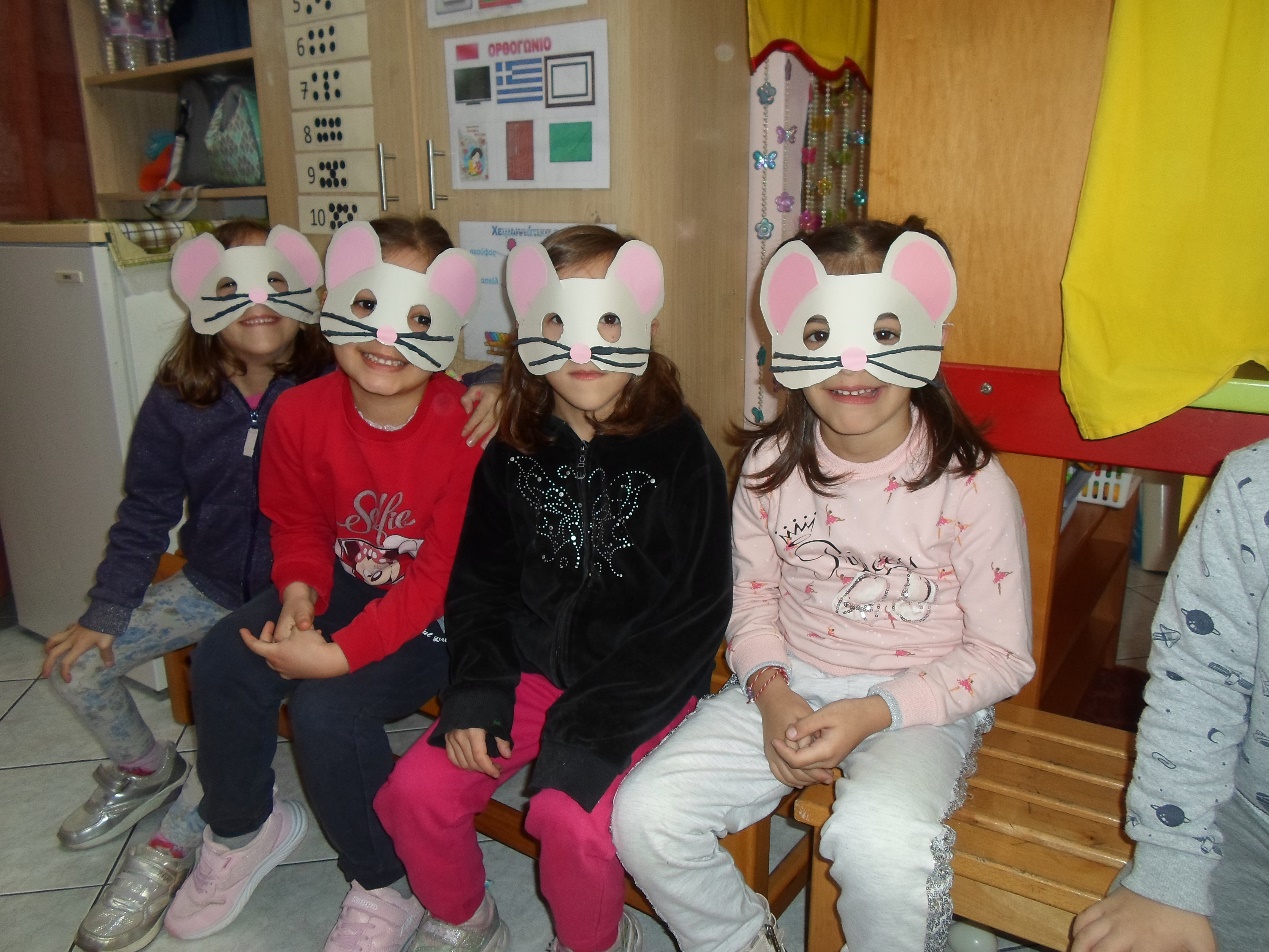 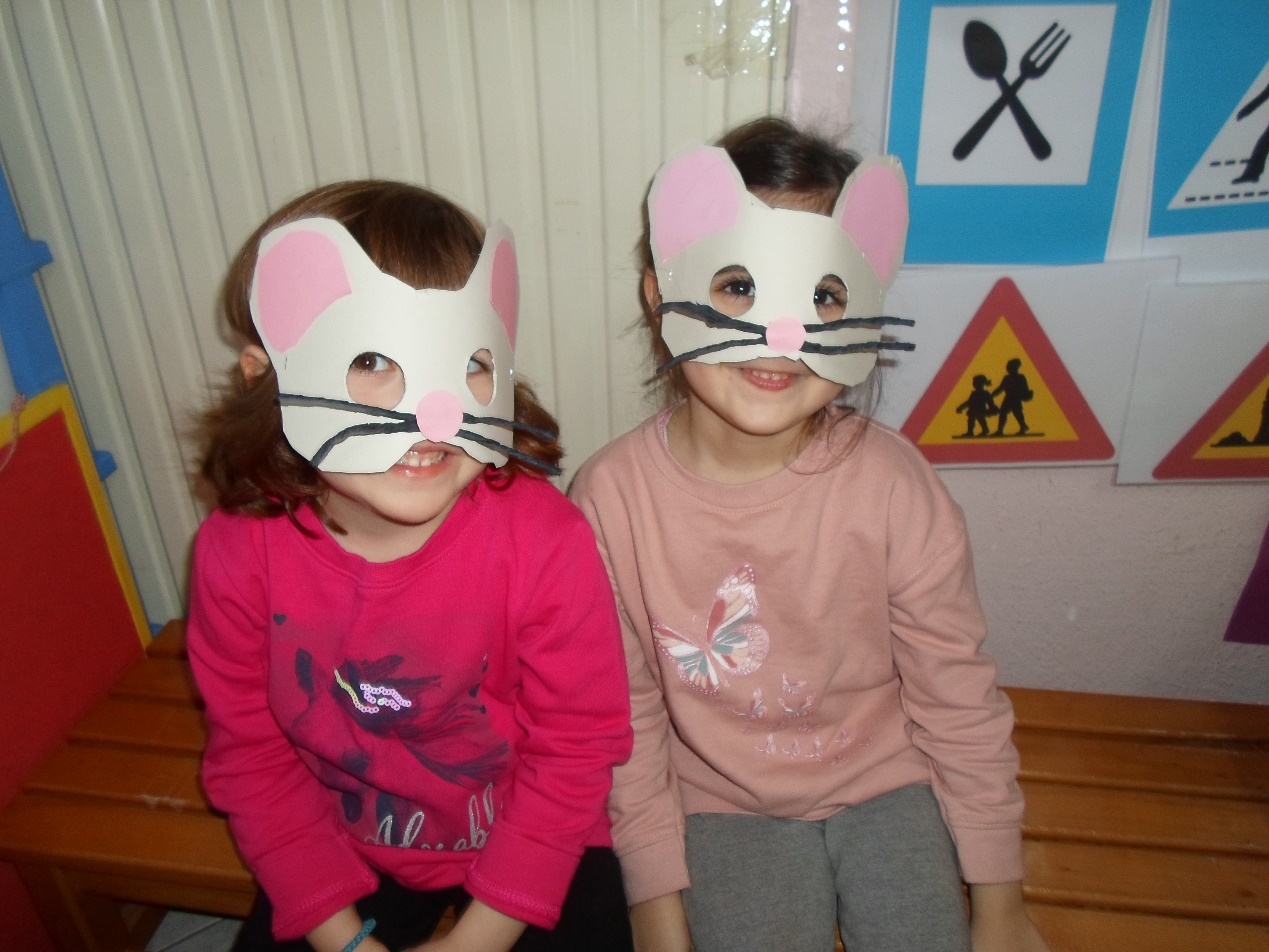 Κατασκευή μάσκας Αρλεκίνου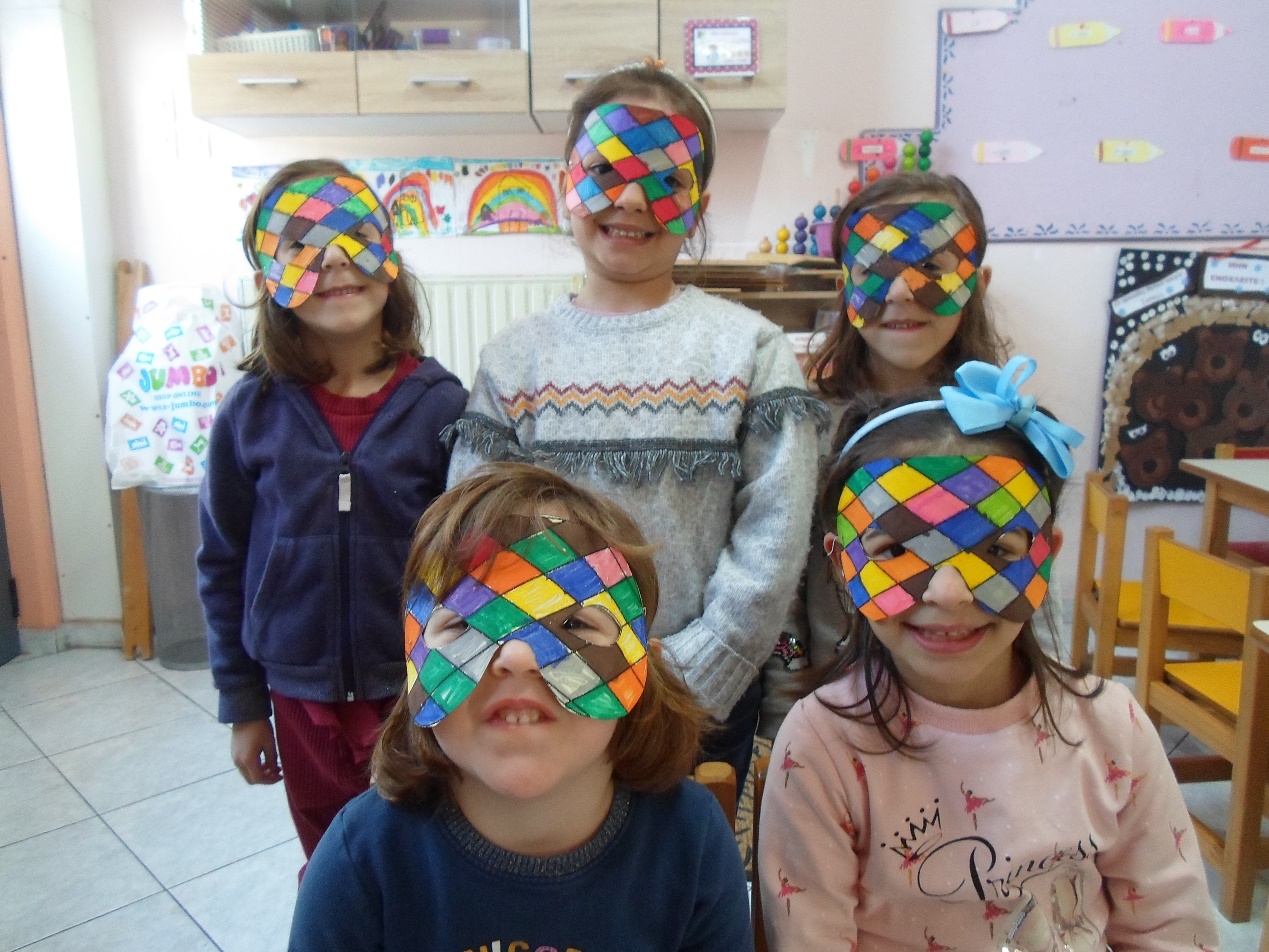 Κατασκευή γαντόκουκλας αρλεκίνου και φυσικά  ακολούθησε κουκλοθεατρική παράσταση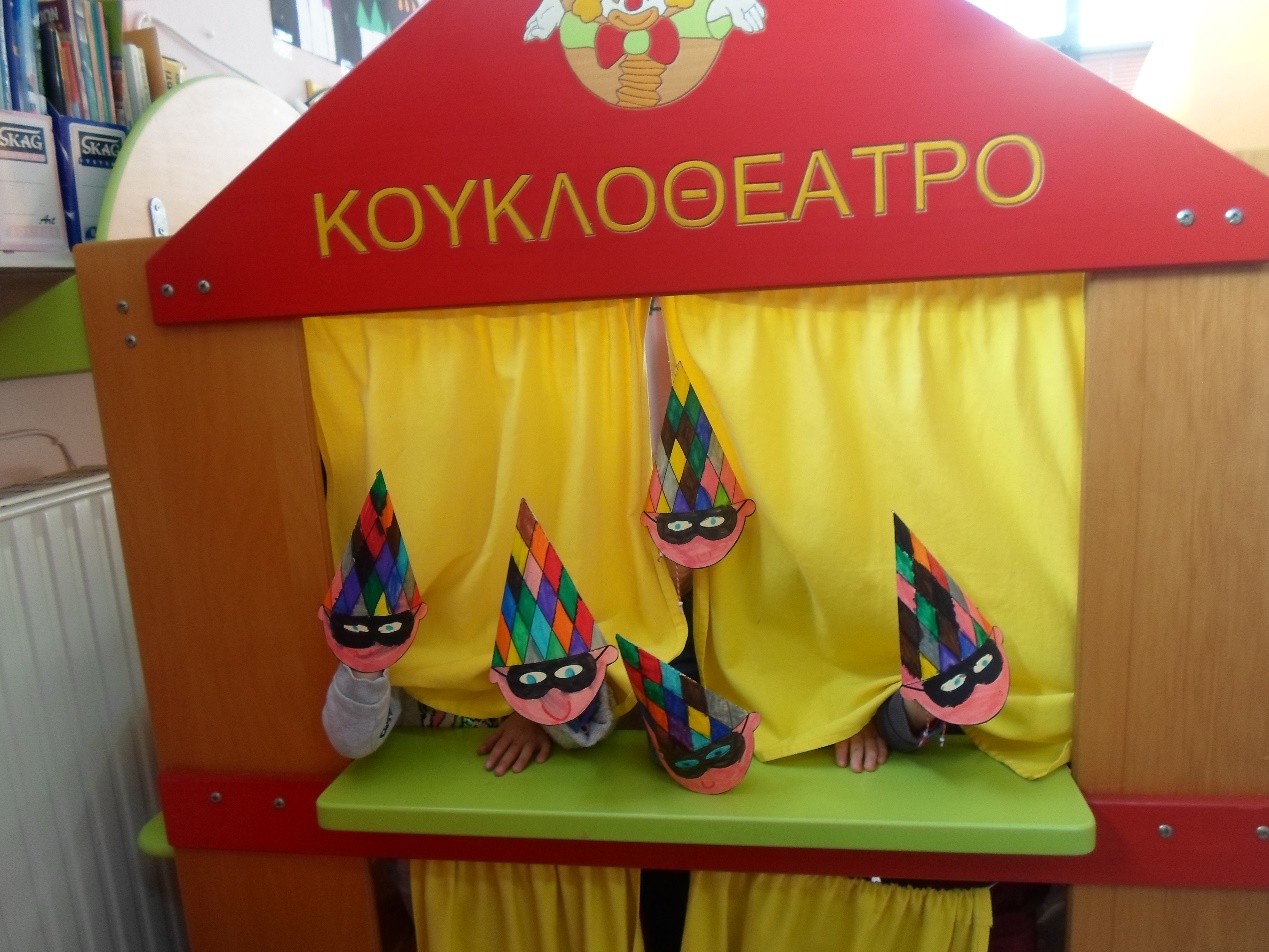 Κατασκευή  κλόουν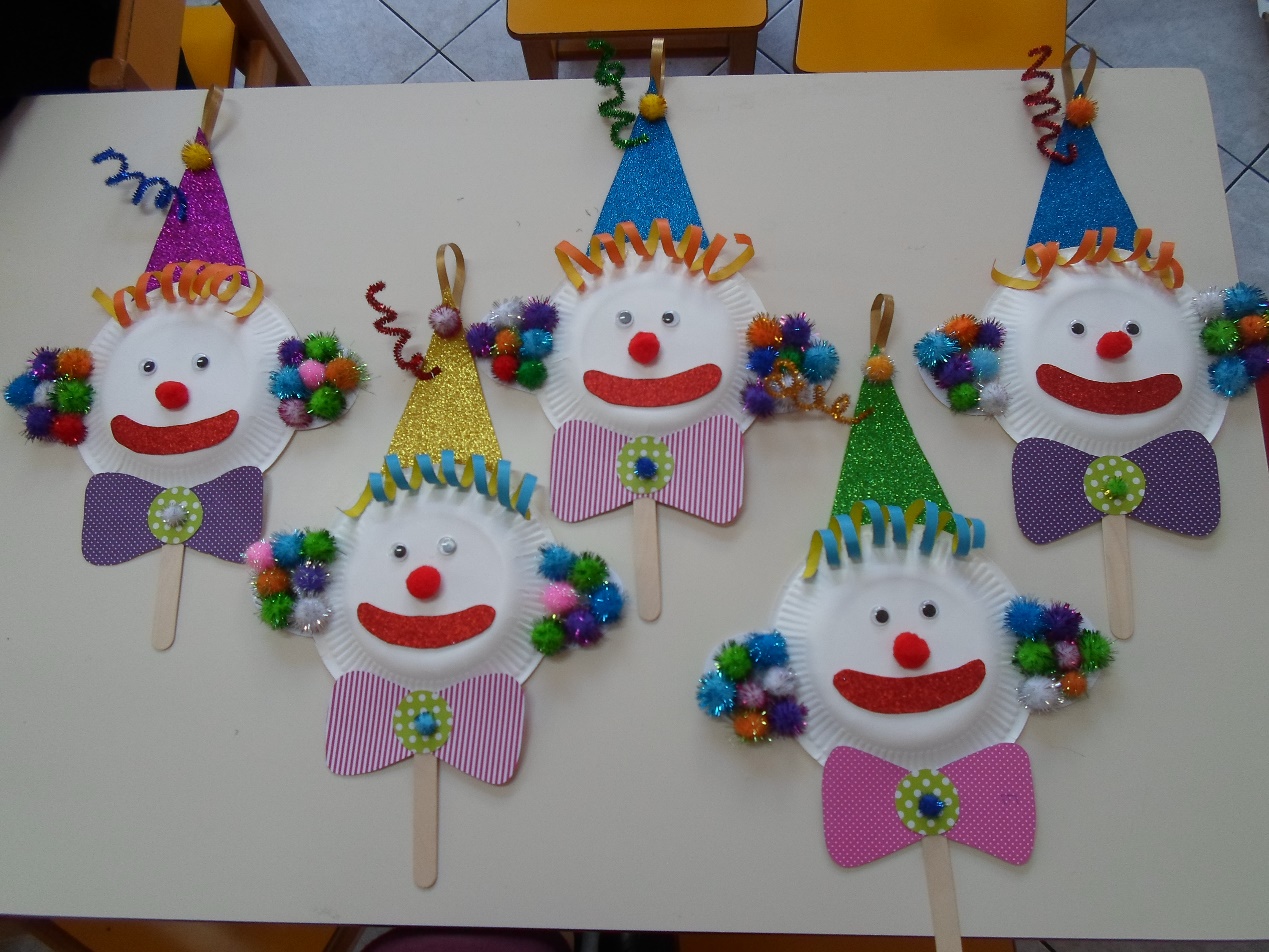 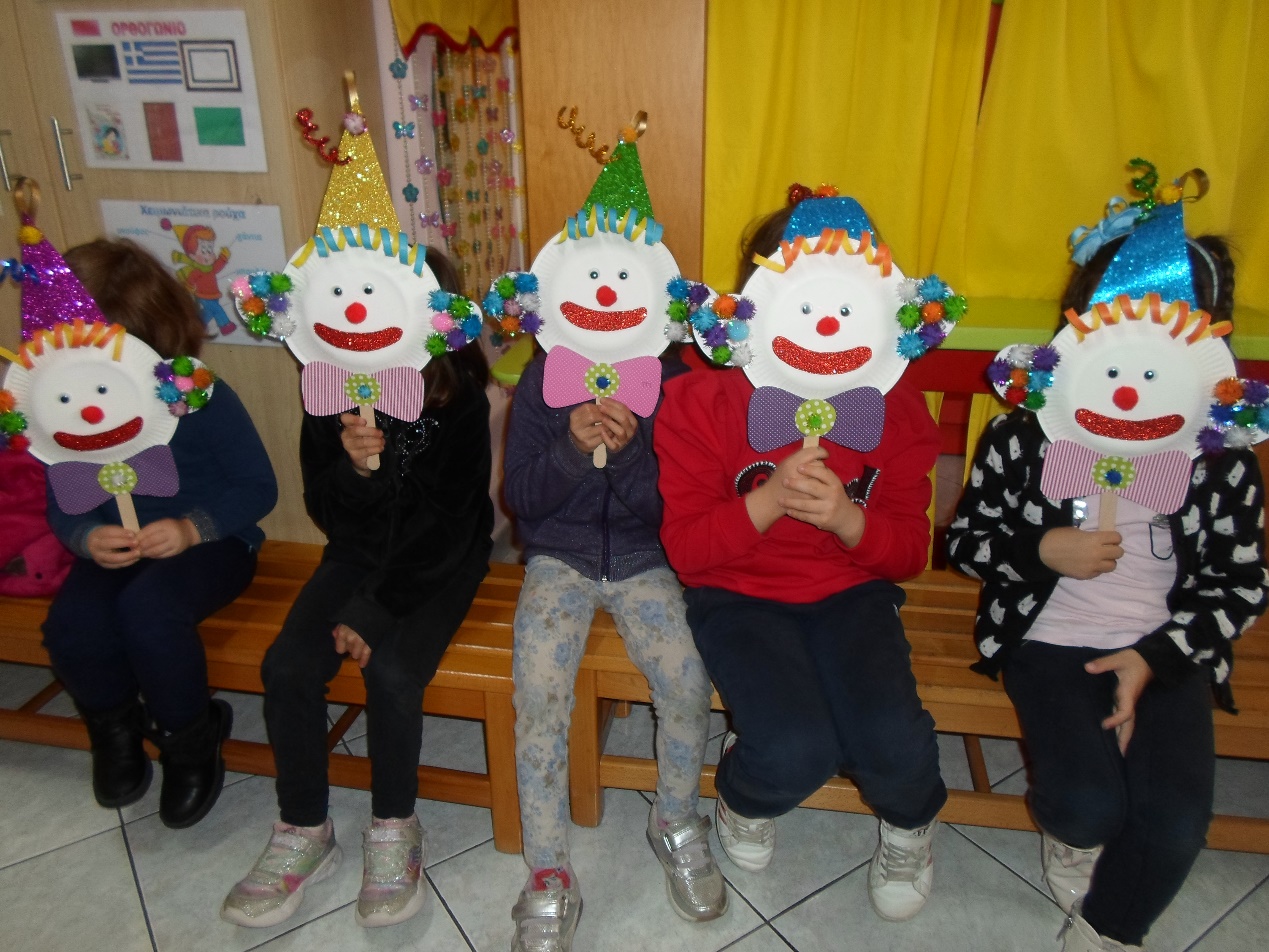 Οι χαρταετοί είναι έτοιμοι……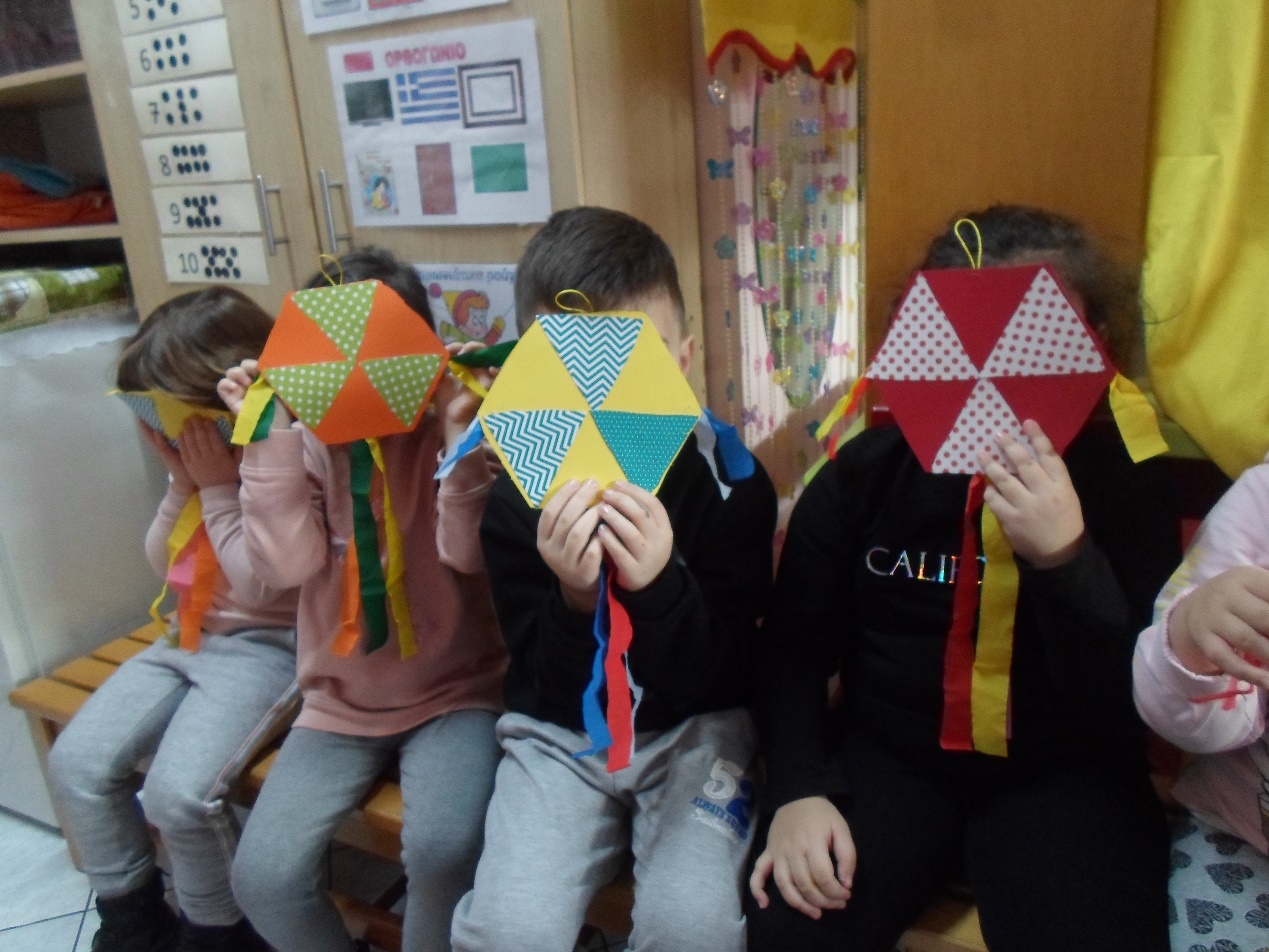 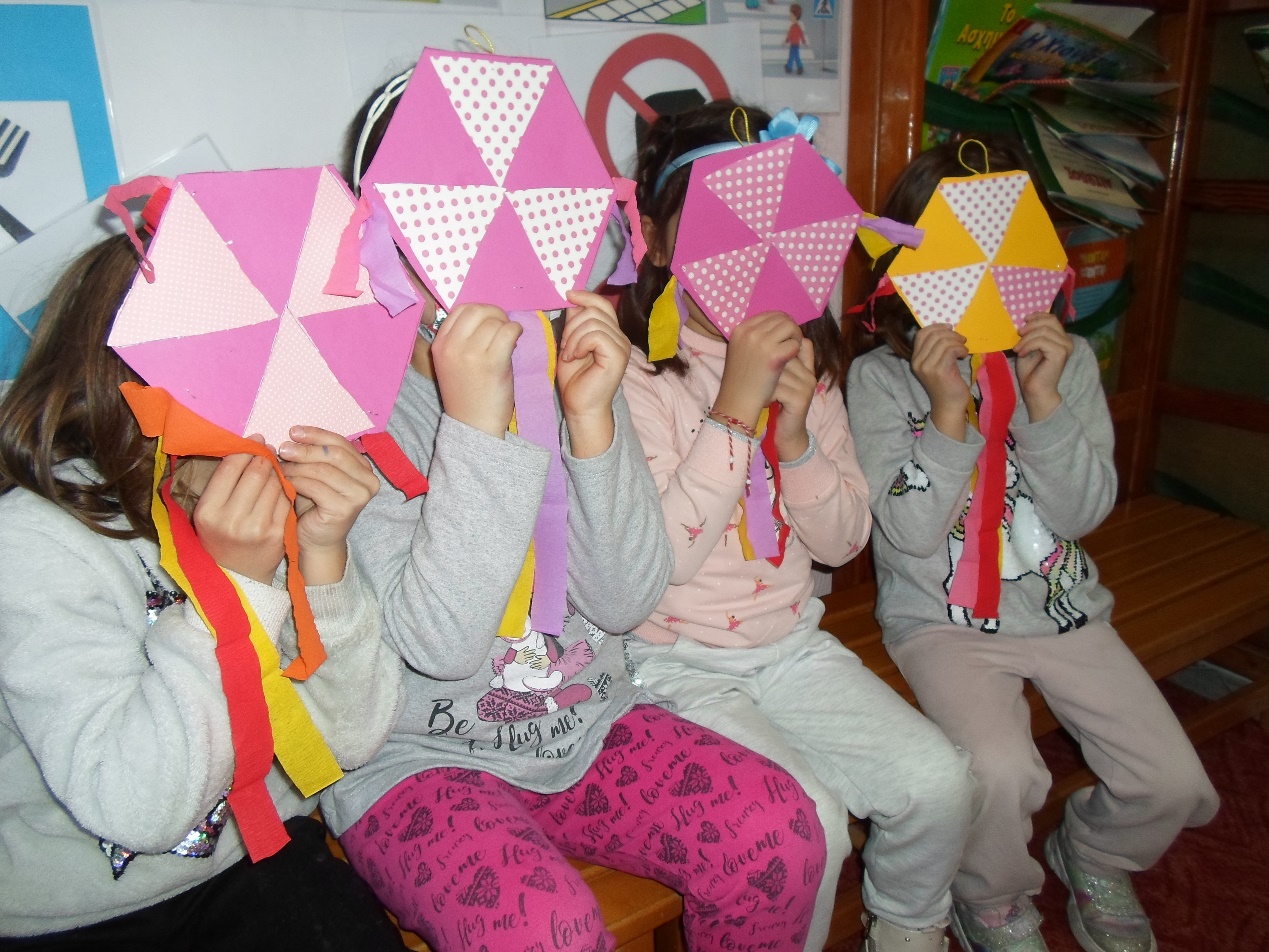 Ο διαγωνισμός για το πέταγμα του χαρταετού αρχίζει..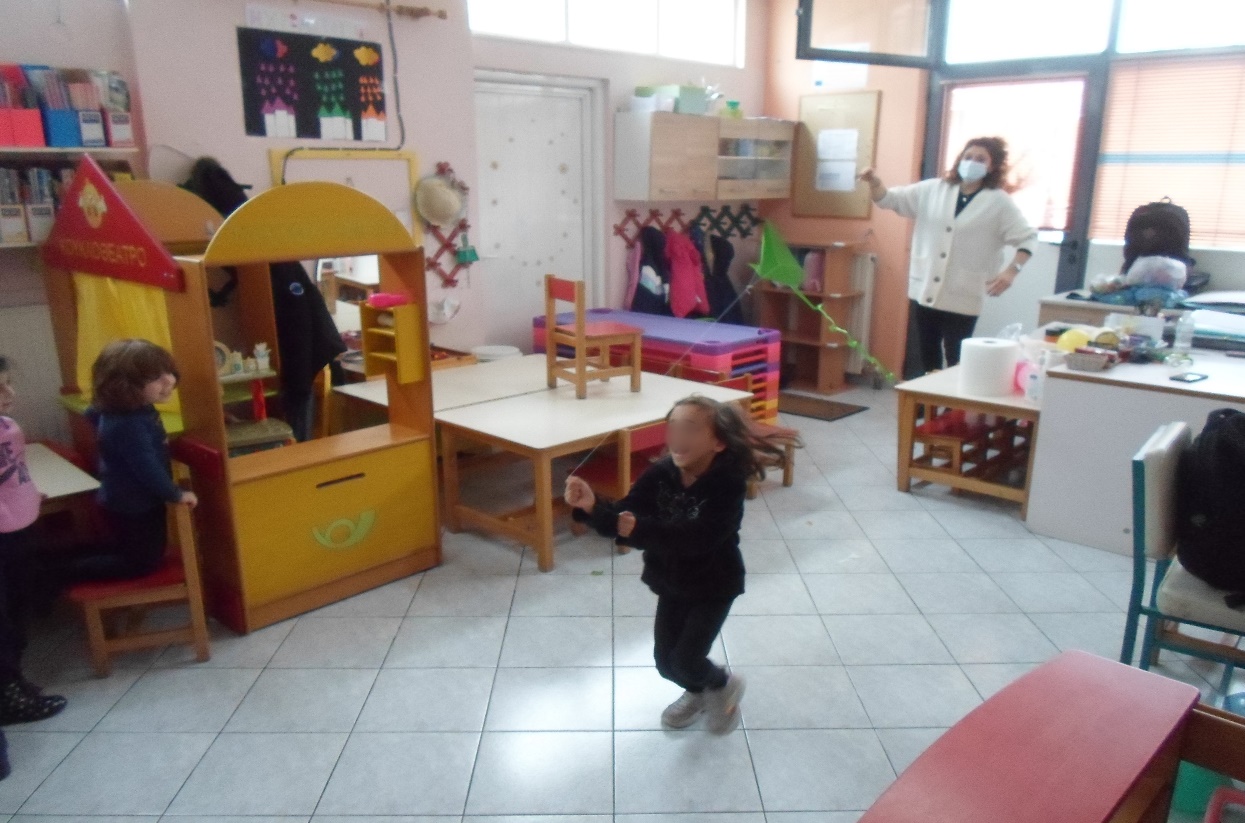 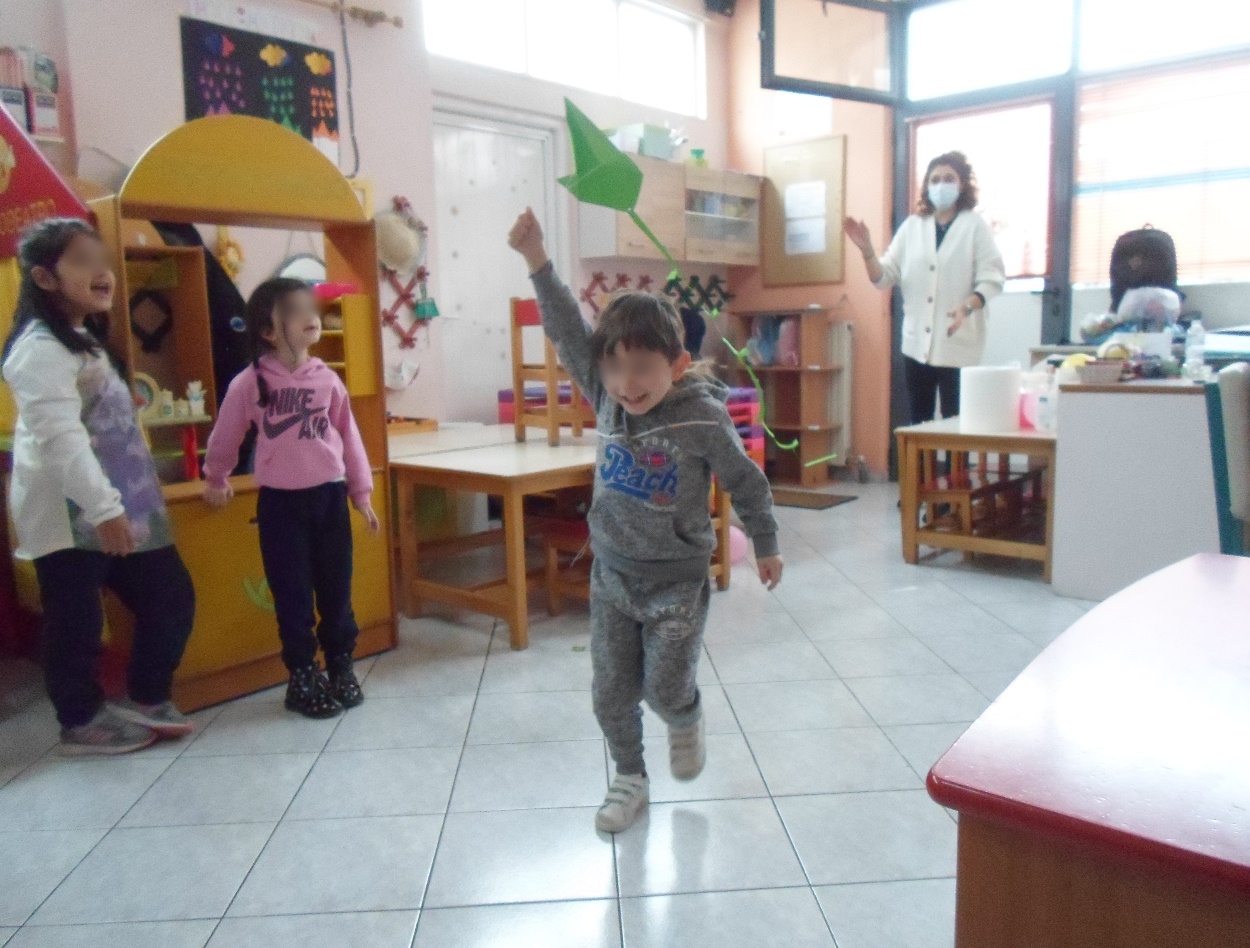 Και η γιορτή τελειώνει με τα μπαλόνια που μεταμορφώθηκαν σε ζωάκια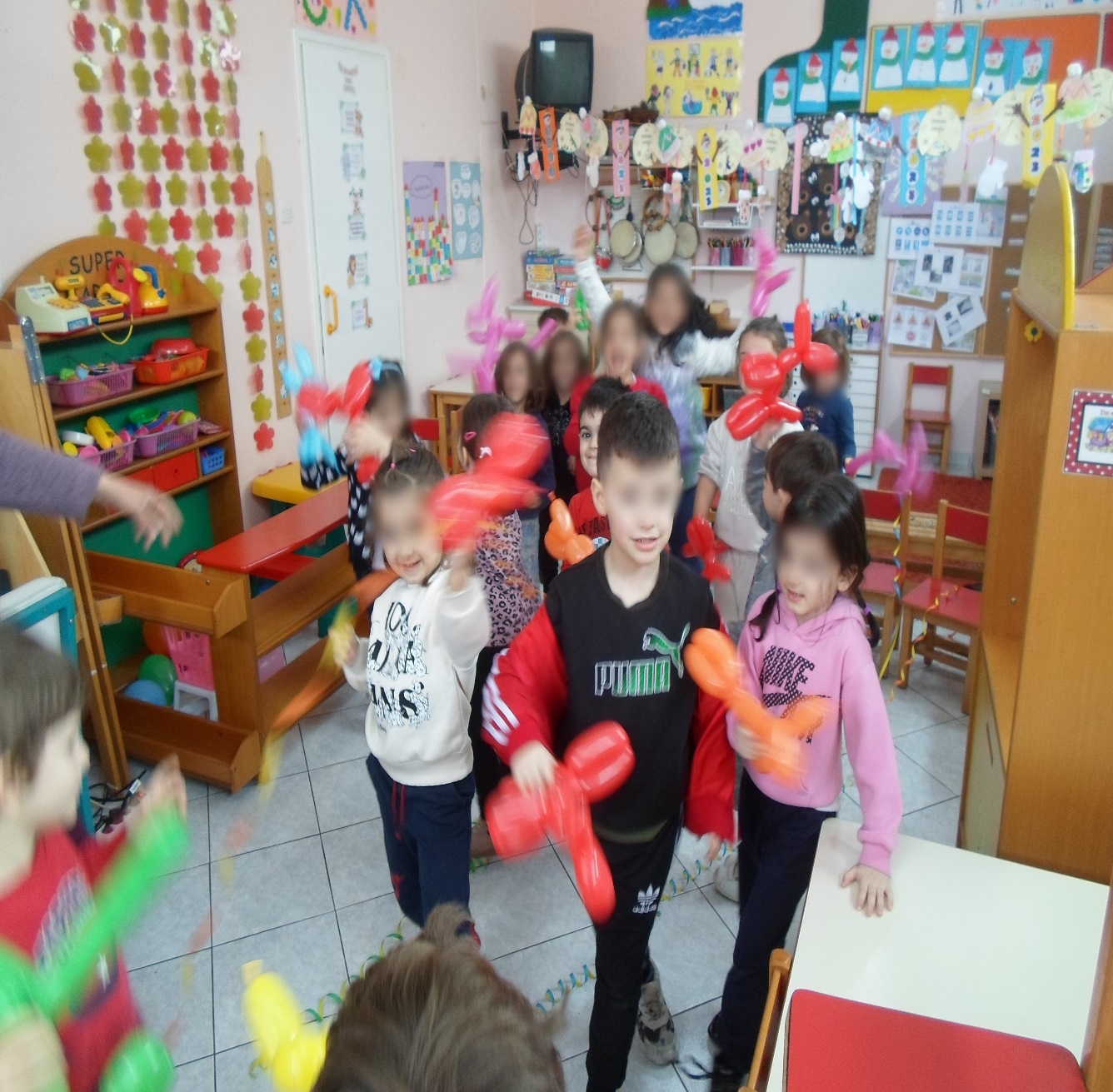 